       РЕШЕНИЕ                                                                                   КАРАР     «15» ноября  2018 г.                                                                               № 91	Об итогах  социально-экономического развития  Бурнакского сельского поселения Балтасинского  муниципального  района Республики Татарстан за 9 месяцев 2018 год и прогнозе на 2019 год и плановый период на 2020-2021 годы.Заслушав и обсудив выступление главы Бурнакского сельского поселения Хабибуллина Ш.М. Совет Бурнакского сельского поселения Балтасинского муниципального района решил:1. Информацию главы Бурнакского сельского поселения Ш.М.Хабибуллина об итогах социально-экономического развития Бурнакского сельского поселения Балтасинского муниципального района на 2018 год и прогнозе на 2019-2021 годы принять к сведению (Приложения).2. Исполнительному комитету Бурнакского сельского поселения рекомендовать ежемесячно проводить анализ достигнутых показателей социально-экономического развития поселения в 2019 году в соответствии с приложением к данному решению с привлечением всех заинтересованных лиц.3. Контроль за исполнением настоящего решения возложить на постоянную комиссию по формированию бюджета, сельскому хозяйству и работе фермерских хозяйств (председатель Назипов Р.Н.).Глава Бурнакского сельского поселенияБалтасинского муниципального районаРеспублики Татарстан                                                                    Ш.М.Хабибуллин       СОВЕТ  Бурнакского     сельского  поселения              Балтасинского муниципального  района     РЕСПУБЛИКИ ТАТАРСТАН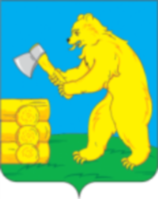 ТАТАРСТАН РЕСПУБЛИКАСЫ     БАЛТАЧ  МУНИЦИПАЛЬ РАЙОНЫ БОРНАК АВЫЛ ЖИРЛЕГЕ СОВЕТЫул. Татарстана, д.4, дер. Бурнак, 422252  Татарстан ур.,4 нче йорт, Борнак авылы,  422252Тел.и факс (84368) 3-33-33, E-mail: Burn.Blt@tatar.ru, www.baltasi.tatarstan.ruТел.и факс (84368) 3-33-33, E-mail: Burn.Blt@tatar.ru, www.baltasi.tatarstan.ruТел.и факс (84368) 3-33-33, E-mail: Burn.Blt@tatar.ru, www.baltasi.tatarstan.ruПриложение № 1Приложение № 1Приложение № 1Ожидаемые основные показатели социально-экономического развитияОжидаемые основные показатели социально-экономического развитияОжидаемые основные показатели социально-экономического развитияОжидаемые основные показатели социально-экономического развитияОжидаемые основные показатели социально-экономического развитияОжидаемые основные показатели социально-экономического развитияОжидаемые основные показатели социально-экономического развитияОжидаемые основные показатели социально-экономического развитияОжидаемые основные показатели социально-экономического развитияОжидаемые основные показатели социально-экономического развитияОжидаемые основные показатели социально-экономического развитияОжидаемые основные показатели социально-экономического развитияБурнакского сельского поселения за 2018г. и прогноз на 2019-2021г.г. (тыс.руб.)Бурнакского сельского поселения за 2018г. и прогноз на 2019-2021г.г. (тыс.руб.)Бурнакского сельского поселения за 2018г. и прогноз на 2019-2021г.г. (тыс.руб.)Бурнакского сельского поселения за 2018г. и прогноз на 2019-2021г.г. (тыс.руб.)Бурнакского сельского поселения за 2018г. и прогноз на 2019-2021г.г. (тыс.руб.)Бурнакского сельского поселения за 2018г. и прогноз на 2019-2021г.г. (тыс.руб.)Бурнакского сельского поселения за 2018г. и прогноз на 2019-2021г.г. (тыс.руб.)Бурнакского сельского поселения за 2018г. и прогноз на 2019-2021г.г. (тыс.руб.)Бурнакского сельского поселения за 2018г. и прогноз на 2019-2021г.г. (тыс.руб.)Бурнакского сельского поселения за 2018г. и прогноз на 2019-2021г.г. (тыс.руб.)Бурнакского сельского поселения за 2018г. и прогноз на 2019-2021г.г. (тыс.руб.)Бурнакского сельского поселения за 2018г. и прогноз на 2019-2021г.г. (тыс.руб.)20172017на 2018г. прогнозна 2018г. прогнозОценка на 2018г.2018г. к  2017г. %2018г. %          к прогноз 2018г. ПрогнозПрогнозПрогнозПрогнозПрогноз20172017на 2018г. прогнозна 2018г. прогнозОценка на 2018г.2018г. к  2017г. %2018г. %          к прогноз 2018г. 2019г.2020г.2021г.2019г. к  2018г., %2021г. % к 2018г.Фонд оплаты труда3100031000312003120031200100,00100,00312003120031200100,00100,00Пенсии и пособия (ПФ)2215022150222002220022200100,00100,00222502225022300100,02100,45Субсидии на оплату услуг ЖКХ, и субсидии сельской интеллигенции, детские субсидии11501150116011601160101,00100,00116511651165100,40100,40Доходы предпринимателей11201120113011301130100,80100,00114011401140100,80100,80Доходы лиц занимающихся трудовой деятельностью вне района                    1520015200153001530015300100,60100,00153001530015350100,00100,30Доходы от ЛПХ                                                                                 2950029500296002960029600100,30100,0296002960029600100,00100,00Кредиты из банков района1050010500105501055010550100,40100,0105501060010600100,00100,40Всего доходы населения110620110620111040111040111040100,30100,01111050111050111050100,00100,00Численность населения, чел.8028028058057910,990,98796796796100,60100,60Среднемесячный доход на душу населения, рублей1145111451114941149411495100,30100,00114971149711497100,01100,01Приложение2Приложение2Денежные доходы населения по Бурнакскому поселению за 2018 годДенежные доходы населения по Бурнакскому поселению за 2018 годДенежные доходы населения по Бурнакскому поселению за 2018 годДенежные доходы населения по Бурнакскому поселению за 2018 годДенежные доходы населения по Бурнакскому поселению за 2018 годДенежные доходы населения по Бурнакскому поселению за 2018 годДенежные доходы населения по Бурнакскому поселению за 2018 годДенежные доходы населения по Бурнакскому поселению за 2018 годДенежные доходы населения по Бурнакскому поселению за 2018 годДенежные доходы населения по Бурнакскому поселению за 2018 годДенежные доходы населения по Бурнакскому поселению за 2018 годДенежные доходы населения по Бурнакскому поселению за 2018 годДенежные доходы населения по Бурнакскому поселению за 2018 годДенежные доходы населения по Бурнакскому поселению за 2018 годДенежные доходы населения по Бурнакскому поселению за 2018 годДенежные доходы населения по Бурнакскому поселению за 2018 годДенежные доходы населения по Бурнакскому поселению за 2018 годДенежные доходы населения по Бурнакскому поселению за 2018 годДенежные доходы населения по Бурнакскому поселению за 2018 годДенежные доходы населения по Бурнакскому поселению за 2018 годДенежные доходы населения по Бурнакскому поселению за 2018 годДенежные доходы населения по Бурнакскому поселению за 2018 годДенежные доходы населения по Бурнакскому поселению за 2018 годНаименование сельского поселенияЧисл-ть населения, чел.Числ-ть населения, чел.Числ-ть населения, чел.Фонд оплаты, тыс.руб.Фонд оплаты, тыс.руб.Доходы от ЛПХ тыс. руб.Доходы от ЛПХ тыс. руб.Пенсии, тыс. руб.Пенсии, тыс. руб.Субсидии, тыс.руб.Субсидии, тыс.руб.Доходы предпринимателей, тыс. руб.Доходы предпринимателей, тыс. руб.Доходы предпринимателей, тыс. руб.Доходы полученные вне района, тыс. руб.Доходы полученные вне района, тыс. руб.Доходы полученные вне района, тыс. руб.Креди-ты из банков района, тыс. руб.Креди-ты из банков района, тыс. руб.Всего доходы, тыс.руб.Всего доходы, тыс.руб.Средне-душевой доход, руб.Наименование сельского поселенияЧисл-ть населения, чел.Числ-ть населения, чел.Числ-ть населения, чел.Фонд оплаты, тыс.руб.Фонд оплаты, тыс.руб.Доходы от ЛПХ тыс. руб.Доходы от ЛПХ тыс. руб.Пенсии, тыс. руб.Пенсии, тыс. руб.Субсидии, тыс.руб.Субсидии, тыс.руб.Доходы предпринимателей, тыс. руб.Доходы предпринимателей, тыс. руб.Доходы предпринимателей, тыс. руб.Доходы полученные вне района, тыс. руб.Доходы полученные вне района, тыс. руб.Доходы полученные вне района, тыс. руб.Креди-ты из банков района, тыс. руб.Креди-ты из банков района, тыс. руб.Всего доходы, тыс.руб.Всего доходы, тыс.руб.Средне-душевой доход, руб.Наименование сельского поселенияЧисл-ть населения, чел.Числ-ть населения, чел.Числ-ть населения, чел.Фонд оплаты, тыс.руб.Фонд оплаты, тыс.руб.Доходы от ЛПХ тыс. руб.Доходы от ЛПХ тыс. руб.Пенсии, тыс. руб.Пенсии, тыс. руб.Субсидии, тыс.руб.Субсидии, тыс.руб.Доходы предпринимателей, тыс. руб.Доходы предпринимателей, тыс. руб.Доходы предпринимателей, тыс. руб.Доходы полученные вне района, тыс. руб.Доходы полученные вне района, тыс. руб.Доходы полученные вне района, тыс. руб.Креди-ты из банков района, тыс. руб.Креди-ты из банков района, тыс. руб.Всего доходы, тыс.руб.Всего доходы, тыс.руб.Средне-душевой доход, руб.Бурнакское79179179131200312002960029600222002220011601160113011301130153001530015300105501055011104011104011495Прогноз Денежные доходы населения по Бурнакскому поселению на 2019 годПрогноз Денежные доходы населения по Бурнакскому поселению на 2019 годПрогноз Денежные доходы населения по Бурнакскому поселению на 2019 годПрогноз Денежные доходы населения по Бурнакскому поселению на 2019 годПрогноз Денежные доходы населения по Бурнакскому поселению на 2019 годПрогноз Денежные доходы населения по Бурнакскому поселению на 2019 годПрогноз Денежные доходы населения по Бурнакскому поселению на 2019 годПрогноз Денежные доходы населения по Бурнакскому поселению на 2019 годПрогноз Денежные доходы населения по Бурнакскому поселению на 2019 годПрогноз Денежные доходы населения по Бурнакскому поселению на 2019 годПрогноз Денежные доходы населения по Бурнакскому поселению на 2019 годПрогноз Денежные доходы населения по Бурнакскому поселению на 2019 годПрогноз Денежные доходы населения по Бурнакскому поселению на 2019 годПрогноз Денежные доходы населения по Бурнакскому поселению на 2019 годПрогноз Денежные доходы населения по Бурнакскому поселению на 2019 годПрогноз Денежные доходы населения по Бурнакскому поселению на 2019 годПрогноз Денежные доходы населения по Бурнакскому поселению на 2019 годПрогноз Денежные доходы населения по Бурнакскому поселению на 2019 годПрогноз Денежные доходы населения по Бурнакскому поселению на 2019 годПрогноз Денежные доходы населения по Бурнакскому поселению на 2019 годПрогноз Денежные доходы населения по Бурнакскому поселению на 2019 годПрогноз Денежные доходы населения по Бурнакскому поселению на 2019 годПрогноз Денежные доходы населения по Бурнакскому поселению на 2019 годНаименование сельского поселенияНаименование сельского поселенияЧисл-ть населения, чел.Числ-ть населения, чел.Фонд оплаты, тыс.руб.Фонд оплаты, тыс.руб.Доходы от ЛПХ тыс. руб.Доходы от ЛПХ тыс. руб.Пенсии, тыс. руб.Пенсии, тыс. руб.Субсидии, тыс. руб.Субсидии, тыс. руб.Доходы предпринимателей, тыс. руб.Доходы предпринимателей, тыс. руб.Доходы предпринимателей, тыс. руб.Доходы предпринимателей, тыс. руб.Доходы полученные вне района, тыс. руб.Доходы полученные вне района, тыс. руб.Кредиты из банков района, тыс. руб.Кредиты из банков района, тыс. руб.Всего доходы, тыс.руб.Всего доходы, тыс.руб.Средне-душевой доход, руб.Наименование сельского поселенияНаименование сельского поселенияЧисл-ть населения, чел.Числ-ть населения, чел.Фонд оплаты, тыс.руб.Фонд оплаты, тыс.руб.Доходы от ЛПХ тыс. руб.Доходы от ЛПХ тыс. руб.Пенсии, тыс. руб.Пенсии, тыс. руб.Субсидии, тыс. руб.Субсидии, тыс. руб.Доходы предпринимателей, тыс. руб.Доходы предпринимателей, тыс. руб.Доходы предпринимателей, тыс. руб.Доходы предпринимателей, тыс. руб.Доходы полученные вне района, тыс. руб.Доходы полученные вне района, тыс. руб.Кредиты из банков района, тыс. руб.Кредиты из банков района, тыс. руб.Всего доходы, тыс.руб.Всего доходы, тыс.руб.Средне-душевой доход, руб.БурнакскоеБурнакское7967963120031200296002960022200222001160116011301130113011301530015300105501055011104011104011494Прогноз денежные доходы населения по Бурнакскому поселению на 2020 годПрогноз денежные доходы населения по Бурнакскому поселению на 2020 годПрогноз денежные доходы населения по Бурнакскому поселению на 2020 годПрогноз денежные доходы населения по Бурнакскому поселению на 2020 годПрогноз денежные доходы населения по Бурнакскому поселению на 2020 годПрогноз денежные доходы населения по Бурнакскому поселению на 2020 годПрогноз денежные доходы населения по Бурнакскому поселению на 2020 годПрогноз денежные доходы населения по Бурнакскому поселению на 2020 годПрогноз денежные доходы населения по Бурнакскому поселению на 2020 годПрогноз денежные доходы населения по Бурнакскому поселению на 2020 годПрогноз денежные доходы населения по Бурнакскому поселению на 2020 годПрогноз денежные доходы населения по Бурнакскому поселению на 2020 годПрогноз денежные доходы населения по Бурнакскому поселению на 2020 годПрогноз денежные доходы населения по Бурнакскому поселению на 2020 годПрогноз денежные доходы населения по Бурнакскому поселению на 2020 годПрогноз денежные доходы населения по Бурнакскому поселению на 2020 годПрогноз денежные доходы населения по Бурнакскому поселению на 2020 годПрогноз денежные доходы населения по Бурнакскому поселению на 2020 годПрогноз денежные доходы населения по Бурнакскому поселению на 2020 годПрогноз денежные доходы населения по Бурнакскому поселению на 2020 годПрогноз денежные доходы населения по Бурнакскому поселению на 2020 годПрогноз денежные доходы населения по Бурнакскому поселению на 2020 годПрогноз денежные доходы населения по Бурнакскому поселению на 2020 годНаименование сельского поселенияНаименование сельского поселенияЧисл-ть населения, чел.Числ-ть населения, чел.Фонд оплаты, тыс.руб.Фонд оплаты, тыс.руб.Доходы от ЛПХ тыс. руб.Доходы от ЛПХ тыс. руб.Пенсии, тыс. руб.Пенсии, тыс. руб.Субсидии, тыс. руб.Субсидии, тыс. руб.Субсидии, тыс. руб.Доходы предпринимателей, тыс. руб.Доходы предпринимателей, тыс. руб.Доходы предпринимателей, тыс. руб.Доходы полученные вне района, тыс. руб.Доходы полученные вне района, тыс. руб.Кредиты из банков района, тыс. руб.Кредиты из банков района, тыс. руб.Всего доходы, тыс.руб.Всего доходы, тыс.руб.Средне-душевой доход, руб.Наименование сельского поселенияНаименование сельского поселенияЧисл-ть населения, чел.Числ-ть населения, чел.Фонд оплаты, тыс.руб.Фонд оплаты, тыс.руб.Доходы от ЛПХ тыс. руб.Доходы от ЛПХ тыс. руб.Пенсии, тыс. руб.Пенсии, тыс. руб.Субсидии, тыс. руб.Субсидии, тыс. руб.Субсидии, тыс. руб.Доходы предпринимателей, тыс. руб.Доходы предпринимателей, тыс. руб.Доходы предпринимателей, тыс. руб.Доходы полученные вне района, тыс. руб.Доходы полученные вне района, тыс. руб.Кредиты из банков района, тыс. руб.Кредиты из банков района, тыс. руб.Всего доходы, тыс.руб.Всего доходы, тыс.руб.Средне-душевой доход, руб.Наименование сельского поселенияНаименование сельского поселенияЧисл-ть населения, чел.Числ-ть населения, чел.Фонд оплаты, тыс.руб.Фонд оплаты, тыс.руб.Доходы от ЛПХ тыс. руб.Доходы от ЛПХ тыс. руб.Пенсии, тыс. руб.Пенсии, тыс. руб.Субсидии, тыс. руб.Субсидии, тыс. руб.Субсидии, тыс. руб.Доходы предпринимателей, тыс. руб.Доходы предпринимателей, тыс. руб.Доходы предпринимателей, тыс. руб.Доходы полученные вне района, тыс. руб.Доходы полученные вне района, тыс. руб.Кредиты из банков района, тыс. руб.Кредиты из банков района, тыс. руб.Всего доходы, тыс.руб.Всего доходы, тыс.руб.Средне-душевой доход, руб.БурнакскоеБурнакское7987983120031200296002960022250222501165116511651140114011401530015300105501055011105011105011497Прогноз Денежные доходы населения по Бурнакскому поселению на 2021 годПрогноз Денежные доходы населения по Бурнакскому поселению на 2021 годПрогноз Денежные доходы населения по Бурнакскому поселению на 2021 годПрогноз Денежные доходы населения по Бурнакскому поселению на 2021 годПрогноз Денежные доходы населения по Бурнакскому поселению на 2021 годПрогноз Денежные доходы населения по Бурнакскому поселению на 2021 годПрогноз Денежные доходы населения по Бурнакскому поселению на 2021 годПрогноз Денежные доходы населения по Бурнакскому поселению на 2021 годПрогноз Денежные доходы населения по Бурнакскому поселению на 2021 годПрогноз Денежные доходы населения по Бурнакскому поселению на 2021 годПрогноз Денежные доходы населения по Бурнакскому поселению на 2021 годПрогноз Денежные доходы населения по Бурнакскому поселению на 2021 годПрогноз Денежные доходы населения по Бурнакскому поселению на 2021 годПрогноз Денежные доходы населения по Бурнакскому поселению на 2021 годПрогноз Денежные доходы населения по Бурнакскому поселению на 2021 годПрогноз Денежные доходы населения по Бурнакскому поселению на 2021 годПрогноз Денежные доходы населения по Бурнакскому поселению на 2021 годПрогноз Денежные доходы населения по Бурнакскому поселению на 2021 годПрогноз Денежные доходы населения по Бурнакскому поселению на 2021 годПрогноз Денежные доходы населения по Бурнакскому поселению на 2021 годПрогноз Денежные доходы населения по Бурнакскому поселению на 2021 годПрогноз Денежные доходы населения по Бурнакскому поселению на 2021 годПрогноз Денежные доходы населения по Бурнакскому поселению на 2021 годНаименование сельского поселенияНаименование сельского поселенияЧисл-ть населения, чел.Числ-ть населения, чел.Фонд оплаты, тыс.руб.Фонд оплаты, тыс.руб.Доходы от ЛПХ тыс. руб.Доходы от ЛПХ тыс. руб.Пенсии, тыс. руб.Пенсии, тыс. руб.Субсидии, тыс. руб.Субсидии, тыс. руб.Субсидии, тыс. руб.Доходы предпринимателей, тыс. руб.Доходы предпринимателей, тыс. руб.Доходы предпринимателей, тыс. руб.Доходы полученные вне района, тыс. руб.Доходы полученные вне района, тыс. руб.Кредиты из банков района, тыс. руб.Кредиты из банков района, тыс. руб.Всего доходы, тыс.руб.Всего доходы, тыс.руб.Средне-душевой доход, руб.Наименование сельского поселенияНаименование сельского поселенияЧисл-ть населения, чел.Числ-ть населения, чел.Фонд оплаты, тыс.руб.Фонд оплаты, тыс.руб.Доходы от ЛПХ тыс. руб.Доходы от ЛПХ тыс. руб.Пенсии, тыс. руб.Пенсии, тыс. руб.Субсидии, тыс. руб.Субсидии, тыс. руб.Субсидии, тыс. руб.Доходы предпринимателей, тыс. руб.Доходы предпринимателей, тыс. руб.Доходы предпринимателей, тыс. руб.Доходы полученные вне района, тыс. руб.Доходы полученные вне района, тыс. руб.Кредиты из банков района, тыс. руб.Кредиты из банков района, тыс. руб.Всего доходы, тыс.руб.Всего доходы, тыс.руб.Средне-душевой доход, руб.Наименование сельского поселенияНаименование сельского поселенияЧисл-ть населения, чел.Числ-ть населения, чел.Фонд оплаты, тыс.руб.Фонд оплаты, тыс.руб.Доходы от ЛПХ тыс. руб.Доходы от ЛПХ тыс. руб.Пенсии, тыс. руб.Пенсии, тыс. руб.Субсидии, тыс. руб.Субсидии, тыс. руб.Субсидии, тыс. руб.Доходы предпринимателей, тыс. руб.Доходы предпринимателей, тыс. руб.Доходы предпринимателей, тыс. руб.Доходы полученные вне района, тыс. руб.Доходы полученные вне района, тыс. руб.Кредиты из банков района, тыс. руб.Кредиты из банков района, тыс. руб.Всего доходы, тыс.руб.Всего доходы, тыс.руб.Средне-душевой доход, руб.БурнакскоеБурнакское7987983120031200296002960022250222501165116511651140114011401530015300105501055011105011105011497Приложение 3Доход от производства мяса и молока в личных подсобных хозяйствах по Бурнакскому сельскому поселению за 2018 г.Доход от производства мяса и молока в личных подсобных хозяйствах по Бурнакскому сельскому поселению за 2018 г.Доход от производства мяса и молока в личных подсобных хозяйствах по Бурнакскому сельскому поселению за 2018 г.Доход от производства мяса и молока в личных подсобных хозяйствах по Бурнакскому сельскому поселению за 2018 г.Доход от производства мяса и молока в личных подсобных хозяйствах по Бурнакскому сельскому поселению за 2018 г.Доход от производства мяса и молока в личных подсобных хозяйствах по Бурнакскому сельскому поселению за 2018 г.Доход от производства мяса и молока в личных подсобных хозяйствах по Бурнакскому сельскому поселению за 2018 г.Доход от производства мяса и молока в личных подсобных хозяйствах по Бурнакскому сельскому поселению за 2018 г.Доход от производства мяса и молока в личных подсобных хозяйствах по Бурнакскому сельскому поселению за 2018 г.Доход от производства мяса и молока в личных подсобных хозяйствах по Бурнакскому сельскому поселению за 2018 г.Наименование сельского поселениявсего мясаДоход от мясаПроизводство молока, тоннДоход от молокаНаименование сельского поселениявсего мясаДоход от мясаПроизводство молока, тоннДоход от молокаНаименование сельского поселениявсего мясаДоход от мясаПроизводство молока, тоннДоход от молокаБурнакское142,036920574,011365Доход от производства мяса и молока в личных подсобных хозяйствах по Бурнакскому сельскому поселению за 2019 г.Доход от производства мяса и молока в личных подсобных хозяйствах по Бурнакскому сельскому поселению за 2019 г.Доход от производства мяса и молока в личных подсобных хозяйствах по Бурнакскому сельскому поселению за 2019 г.Доход от производства мяса и молока в личных подсобных хозяйствах по Бурнакскому сельскому поселению за 2019 г.Доход от производства мяса и молока в личных подсобных хозяйствах по Бурнакскому сельскому поселению за 2019 г.Доход от производства мяса и молока в личных подсобных хозяйствах по Бурнакскому сельскому поселению за 2019 г.Доход от производства мяса и молока в личных подсобных хозяйствах по Бурнакскому сельскому поселению за 2019 г.Доход от производства мяса и молока в личных подсобных хозяйствах по Бурнакскому сельскому поселению за 2019 г.Доход от производства мяса и молока в личных подсобных хозяйствах по Бурнакскому сельскому поселению за 2019 г.Доход от производства мяса и молока в личных подсобных хозяйствах по Бурнакскому сельскому поселению за 2019 г.Наименование сельского поселенияВсего мясаДоход от мясаПроизводство молока, тоннДоход от молокаНаименование сельского поселенияВсего мясаДоход от мясаПроизводство молока, тоннДоход от молокаНаименование сельского поселенияВсего мясаДоход от мясаПроизводство молока, тоннДоход от молокаБурнакское150,040500600,012000